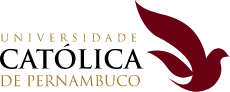 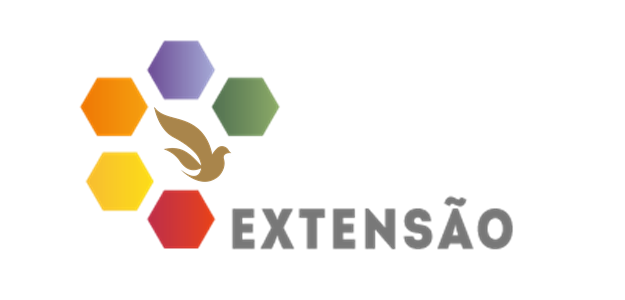 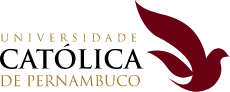 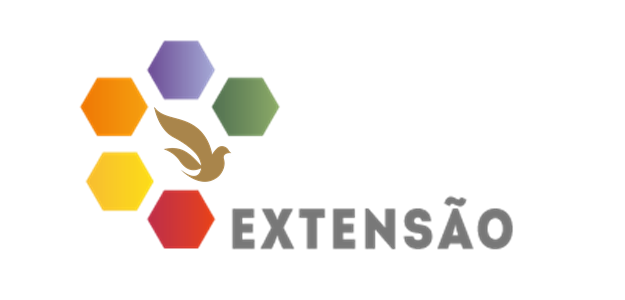 AUTORREFLEXÃO PARCIAL DE EXTENSÃO UNIVERSITÁRIA CURRICULARIZADA (ESTUDANTES)Título: Tipo de iniciativa:        Carga horária total:  Curso: 			Escola: Disciplina: Professor (a):  Programa Unicap: Nome Completo: Registro Acadêmico:      E-mail Institucional:  Celular/WhatsApp: A) Durante a execução da atividade de extensão, o que você poderia fazer para melhor desenvolver os seguintes objetivos de aprendizagem?| | | B) Durante a execução da atividade de extensão, o que você poderia fazer para melhor desenvolver as seguintes competências transversais?									- :- :- :Como você tem interagido com o público parceiro e o que tem compreendido com a realidade e com o problema que está lidando?B) Como pode interagir e se aproximar mais do público-parceiro? Objetivo Principal da Iniciativa de Extensão são:Na sua opinião, esse objetivo está sendo alcançado?  O que pode ser feito para que ele seja atingido? B) Os objetivos específicos da iniciativa de extensão são:1) 2) 3) Esses objetivos específicos estão sendo alcançados? O que poderia ser feito para que eles sejam atingidos?O objetivo de desenvolvimento sustentável  (ODS)  para ser desenvolvido é:O que você acha que pode ser feito para que esse ODS seja atingido?As metas estipuladas são?Meta 1: Meta 2: Meta 3: Você acha que elas estão sendo atingidas? O que poderia ser feito para que essas metas sejam alcançadas?O cronograma está sendo cumprido? Quais dificuldades você está tendo para a execução da atividade e o que poderia ser feito para superá-las?Quais as suas sugestões de melhorias ou comentários em relação à iniciativa de extensão?Afirmo que todas as informações acima são verídicas e autorizo a o uso dessas informações para processos de gestão de qualidade e divulgação da Extensão Universitária da Unicap.Recife, IDENTIFICAÇÃO DA INICIATIVA DE EXTENSÃO                                                                                                                ESTUDANTE  PARTICIPANTE                                    EIXO DE APRENDIZAGEMEIXO PÚBLICO E REALIDADEEIXO SERVIÇOEIXO IMPACTODIFICULDADESCOMENTÁRIOS, SUGESTÕES E MELHORIAS